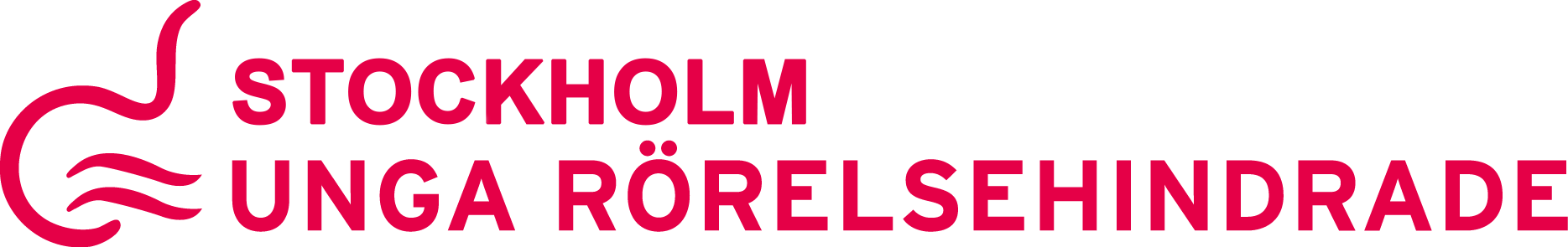 PROTOKOLL STYRELSEMÖTE 20180917 kl. 17:30 - 20:00PLATS:  Kavallerivägen 30, RissneNärvarande:						FrånvarandeAnton Boström					Leida Kaaman
Henrik HäggbomHanna ÖforsHanna WageniusCasper HafvströmLiza Syeda (kansli)1. Mötet öppnas	Hanna Öfors hälsar alla välkomna och öppnar mötet2. Val av mötesordförande, mötessekreterare och protokolljusterareHanna Öfors väljs till mötesordförande, Anton Boström väljs till mötessekreterare och Hanna Wagenius väljs till protokolljusterare3. Godkännande av dagordning	Till dagordningen läggs under punkt 10: “Halloween på Träffstugan” och 
	“Fogels trafikskola”4. Godkännande av föregående protokoll	Bordläggs till nästa möte5. KanslietKanslistrapport 								Liza		Liza föredrar kort om läget på kansliet

6. EkonomiEkonomisk rapport
	Andra delen av landstingsanslaget har kommitInkomna fakturor		Faktura till högtalaren som användes vid manifestationen på 
		Sergels torg samt för den nyinköpta beachflaggan. Samtliga är 
		inlagda och godkända 7. Föredrag av åtgärdslista 8. MedlemmarMedlemssiffror 		I skrivande stund har vi 120 medlemmar varav 112 mellan 6-30år9. Aktiviteter sedan senastDHR manifestation 3/9Mycket bra genomförd aktivitet tillsammans med DHR Stockholms läns distrikt. Vi uppskattar det till ca 100-120 deltagande, samt väldigt många som passerade platsen. Aktiviteten LIVE-sändes via vår facebooksida.10. Kommande aktiviteterSkrivarkväll med styrelse 19/9
	Beslutas ske klockan 18:00 - ca 20:00Halloween på Träffstugan	Kontakt är tagen med träffstugan. Vi avvaktar svar från de.Fogels trafikskola
	Förslag på föreläsning i Fogels lokaler centralt i staden, förslag på 
	datum är 17/11. Anton mailar och stämmer av samt skapar 
	facebookevent11. Utåtriktad informationDigitalt månadsblad		Vi skriver om det som har hänt, bla manifestationen med DHR, 
		Parametern podd. Samt ett inledande ord från styrelsen. 
12. Avstämning mot verksamhetsplan 2018	Beslutas behandlas på arbetsmöte den 26/9 kl 1813. Verksamhetsplan 2019	Beslutas behandlas på arbetsmöte den 26/9 kl 1814. Preliminär budget 2019Beslutas behandlas på arbetsmöte den 26/9 kl 1815. ProjektRFSU - Sex i rörelse							Hanna Ö	Har precis haft arbetsgruppsmöte där utveckling av projektet 
	diskuterats. Även haft en workshop med sexredskap. Parametern Podd
	Senaste avsnitet är släppt; en valspecial med anledning av valet
	- Nästa inspelningsdag/tema/gäst
		Förslag på kommande teman är ”föräldraskap”, “närheten 
		till döden”, “teknologi”, “psykisk ohälsa” och “sjuk men 
		inte sjuk”. Förslag på gäst till föräldraskapsavsnittet är 
		Veronica Charlsdotter eller Peter FahlströmJohans arvode				Johans arvode beslutas ändras till 999kr/halvår. 
				Anton informerar Johan om detta.16. SamarbetspartnersDHR - Artikel 19
	Styrelsen beslutar att lägga samarbetet kring artikel 19 med DHR 
	Stockholms läns distrikt på is. Och istället inleda samarbete med 
	länets ungdomsorganisationer, däribland RBU Stockholm som 
	Liza kommer kontakta så snart som möjligt.17. Övrigt Landstingsanslag 2019		Skall vara inskickat senast 18/10. Hanna Ö mailar Gunnar T på 
		Pwc för bestämma datum för påskrift av ansökan.18. Kommande styrelsemöte
	Kommande styrelsemöte beslutas till 15/10 kl 17:30 - 20:0019. Mötet avslutas	Hanna Ö tackar för mötet och avslutar därmed detsammaÅtgärdslista_______________________			_______________________Hanna Öfors					Anton Boström
Mötesordförande					Mötessekreterare_______________________Hanna WageniusProtokolljusterareÅtgärdAnsvarigKlart datumKommentar